Grade 7Contemporary Cultures: 1600 to the PresentStandard 7-3:	The student will demonstrate an understanding of independence movements that occurred throughout the world from 1770 through 1900. Enduring Understanding The global spread of democratic ideals and nationalist movements occurred during the nineteenth century. To understand the effects of nationalism, industrialism, and imperialism, the student will utilize the knowledge and skills set forth in the following indicators:Indicators7-3.1 	Explain the causes, key events, and outcomes of the French Revolution, including the storming of the Bastille, the Reign of Terror, and Napoleon’s rise to power.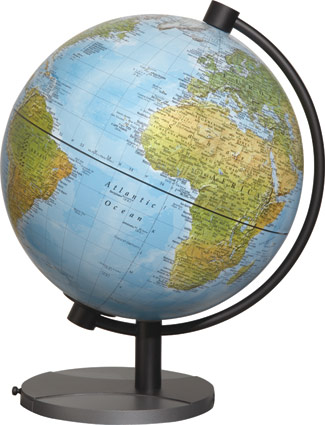 Grade 7Contemporary Cultures: 1600 to the PresentStandard 7-3:	The student will demonstrate an understanding of independence movements that occurred throughout the world from 1770 through 1900. Enduring Understanding The global spread of democratic ideals and nationalist movements occurred during the nineteenth century. To understand the effects of nationalism, industrialism, and imperialism, the student will utilize the knowledge and skills set forth in the following indicators:Indicators7-3.2	Analyze the effects of the Napoleonic Wars on the development and spread of nationalism in Europe, including the Congress of Vienna, the revolutionary movements of 1830 and 1848, and the unification of Germany and Italy. 7-3.3	Explain how the Haitian, Mexican, and South American revolutions were influenced by Enlightenment ideas as well as by the spread of nationalism and the revolutionary movements in the United States and Europe. 7-3.4	Explain how the Industrial Revolution caused economic, cultural, and political changes around the world. 7-3.5	Analyze the ways that industrialization contributed to imperialism in , , , and African regions, including the need for new markets and raw materials, the Open Door Policy, and the Berlin Conference of 1884. 7-3.6	Explain reactions to imperialism that resulted from growing nationalism, including the Zulu wars, the Sepoy Rebellion, the Opium Wars, the Boxer Rebellion, and the Meiji Restoration. 7-3.7	Explain the causes and effects of the Spanish-American War as a reflection of American imperialist interests, including acquisitions, military occupations, and status as an emerging world power. 